Time to treat the climate and nature crisis as one indivisible global health emergencyAbstractOver 200 health journals call on the United Nations, political leaders, and health professionals to recognize that climate change and biodiversity loss are indivisible crises and must be tackled together to preserve health and avoid catastrophe. This environmental crisis is now so severe as to be a global health emergency.Editorial The world is responding to the climate and nature crises as if they were separate challenges. This is a dangerous mistake. The 28th Conference of the Parties (COP) on climate change is about to be held in Dubai, while the 16th COP on biodiversity is due to be held in Turkey in 2024. The research communities that provide the evidence for the two COPs are unfortunately largely separate, but they were brought together for a workshop in 2020 when they concluded that: “Only by considering climate and biodiversity as parts of the same complex problem…can solutions be developed that avoid maladaptation and maximize the beneficial outcomes.” (1)As the health world has recognized with the development of the concept of planetary health, the natural world is made up of one overall interdependent system. Damage to one subsystem can create feedback that damages another. For example, drought, wildfires, floods, and the other effects of rising global temperatures destroy plant life, lead to soil erosion, and inhibit carbon storage, which means more global warming. (2) Climate change is set to overtake deforestation and other land-use change as the primary driver of nature loss. (3)Nature has a remarkable power to restore. For example, deforested land can revert to the forest through natural regeneration, and marine phytoplankton, which act as natural carbon stores, turn over one billion tonnes of photosynthesizing biomass every eight days. Indigenous land and sea management is vital in regeneration and continuing care. (4)Restoring one subsystem can help another—for example, replenishing soil could help remove greenhouse gases from the atmosphere on a vast scale. (5) But actions that may benefit one subsystem can harm another—for example, planting forests with one type of tree can remove carbon dioxide from the air but can damage the biodiversity fundamental to healthy ecosystems. (6) The impacts on health Human health is damaged directly by the climate crisis, as the journals have described in previous editorials (7,8), and by the natural crisis. (9) This indivisible planetary crisis will significantly affect health due to the disruption of social and economic systems—shortages of land, shelter, food, and water, exacerbating poverty, which will lead to mass migration and conflict. Rising temperatures, extreme weather events, air pollution, and the spread of infectious diseases are some of the significant health threats exacerbated by climate change. (10) “Without nature, we have nothing,” was UN Secretary-General António Guterres’s blunt summary at the biodiversity COP in Montreal last year. (11)  Even if we could keep global warming below an increase of 1.5◦C over pre-industrial levels, we could still cause catastrophic harm to health by destroying nature.Access to clean water is fundamental to human health, yet pollution has damaged water quality, causing a rise in water-borne diseases. (12) Water contamination on land can also have far-reaching effects on distant ecosystems when that water runs into the ocean. (13) Good nutrition is underpinned by diversity in the variety of foods, but there has been a striking loss of genetic diversity in the food system. About a fifth of people globally rely on wild species for food and livelihoods. (14) Wildlife decline is a significant challenge for these populations, particularly in low- and middle-income countries. Fish provide more than half of dietary protein in many African, South Asian, and small island nations, but ocean acidification has reduced the quality and quantity of seafood. (15) Changes in land use have forced tens of thousands of species into closer contact, increasing the exchange of pathogens and the emergence of new diseases and pandemics. (16) People losing contact with the natural environment and declining biodiversity loss have been linked to increases in noncommunicable, autoimmune, and inflammatory diseases and metabolic, allergic, and neuropsychiatric disorders. (9,17) For Indigenous people, caring for and connecting with nature is especially important for their health. (18) Nature has also been an essential source of medicines; thus, reduced diversity constrains the discovery of new medicines.Communities are healthier if they have access to high-quality green spaces that help filter air pollution, reduce air and ground temperatures, and provide opportunities for physical activity. (19) Connection with nature reduces stress, loneliness, and depression while promoting social interaction. (20) These benefits are threatened by the continuing rise in urbanization. (14) Finally, the health impacts of climate change and biodiversity loss will be experienced unequally between and within countries, with the most vulnerable communities often bearing the highest burden. (9) Linked to this, inequality is also arguably fuelling these environmental crises. Environmental challenges and social/health inequities share drivers, and there are potential co-benefits of addressing them. (9)A global health emergency In December 2022, the biodiversity COP agreed on effectively conserving and managing at least 30% of the world’s land, coastal areas, and oceans by 2030. (21)  Industrialised countries agreed to mobilize $30 billion annually to support developing nations. (21) These agreements echo promises made at climate COPs.Yet many commitments made at COPs have not been met. This has allowed ecosystems to be pushed further to the brink, significantly increasing the risk of arriving at ‘tipping points,’ abrupt breakdowns in the functioning of nature. (2,22) If these events occurred, the health impacts would be globally catastrophic. This risk, combined with the severe impacts on health, means that the World Health Organization should declare the indivisible climate and nature crisis as a global health emergency. The three pre-conditions for WHO to report a situation to be a Public Health Emergency of International Concern (23) are that it: 1) is severe, sudden, unusual, or unexpected; 2) carries implications for public health beyond the affected State's national border; and 3) may require immediate international action. Climate change would appear to fulfill all of those conditions. While the accelerating climate change and biodiversity loss are not sudden or unexpected, they are undoubtedly severe and unusual. Hence, we call for WHO to declare this before or at the Seventy-seventh World Health Assembly in May 2024. Tackling this emergency requires the COP processes to be harmonized. As a first step, the respective conventions must push for better integrating national climate plans with biodiversity equivalents. (3) As the 2020 workshop that brought climate and nature scientists together concluded, “Critical leverage points include exploring alternative visions of good quality of life, rethinking consumption and waste, shifting values related to the human-nature relationship, reducing inequalities, and promoting education and learning.” (1) All of these would benefit health. Health professionals must be powerful advocates for both restoring biodiversity and tackling climate change for the good of health. Political leaders must recognize the severe threats to health from the planetary crisis and the benefits that can flow to health from tackling the crisis. (24) First, we must recognize this crisis as a global health emergency. Kamran Abbasi, Editor-in-Chief, BMJ; Parveen Ali, Editor-in-Chief, International Nursing Review; Virginia  Barbour, Editor-in-Chief, Medical Journal of Australia; Thomas Benfield, Editor-in-Chief, Danish Medical Journal; Kirsten Bibbins-Domingo, Editor-in-Chief, JAMA; Stephen Hancocks, Editor-in-Chief, British Dental Journal; Richard Horton, Editor-in-Chief, The Lancet; Laurie Laybourn-Langton, University of Exeter; Robert Mash, Editor-in-Chief, African Journal of Primary Health Care & Family Medicine; Peush Sahni, Editor-in-Chief, National Medical Journal of India; Wadeia Mohammad Sharief, Editor-in-Chief, Dubai Medical Journal; Abdullah Shehab, Editor-in-Chief, New Emirates Medical Journal; Paul Yonga, Editor-in-Chief, East African Medical Journal; Chris Zielinski, University of Winchester.Correspondence: chris.zielinski@ukhealthalliance.orgDOI: 10.21608/ajgh.2023.324023This Comment is being published simultaneously in multiple journals. For the complete list of journals, see https://www.bmj.com/content/full-list-authors-and-signatories-climate-nature-emergency-editorial-october-2023.References1. Otto-Portner H et al. The scientific outcome of the IPBES-IPCC co-sponsored workshop on biodiversity and climate change.  (2021) doi:10.5281/zenodo.4659159.2. Ripple WJ et al. Many risky feedback loops amplify the need for climate action. One Earth 6, 86–91 (2023). https://www.sciencedirect.com/science/article/abs/pii/S2590332223000040  (accessed 27 June 2023)3. European Academies Science Advisory Council. Key Messages from European Science Academies for UNFCCC COP26 and CBD COP15. (2021) https://easac.eu/publications/details/key-messages-from-european-science-academies-for-unfccc-cop26-and-cbd-cop15  (accessed 15 September 2023)4. Dawson NM et al.. 2021. The role of Indigenous peoples and local communities in effective and equitable conservation. Ecology and Society 26(3):19. https://doi.org/10.5751/ES-12625-2603195. Bossio DA et al. The role of soil carbon in natural climate solutions. Nature Sustainability 3, 391–398 (2020).6. Levia DF et al. Homogenization of the terrestrial water cycle. Nat. Geosci. 13, 656–658 (2020).7. Atwoli L et al. COP27 climate change conference: urgent action needed for Africa and the world. BMJ 379, 02459 (2022).8. Atwoli L et al. Call for emergency action to limit global temperature increases, restore biodiversity, and protect health. BMJ 374, n1734 (2021).9. WHO and the Secretariat of the Convention on Biological Diversity. Connecting global priorities: biodiversity and human health: A state of knowledge review. (2015) https://www.cbd.int/health/SOK-biodiversity-en.pdf (accessed 15 September 2023)10. Magnano San Lio R, Favara G, Maugeri A, Barchitta M, and Agodi A. How antimicrobial resistance is linked to climate change: An overview of two intertwined global challenges. Int. J. Environ. Res. Public Health 2023, 20, 1681. https://doi.org/10.3390/ijerph20031681 11. Jelskov U. ‘Without nature, we have nothing’: UN chief sounds alarm at key UN biodiversity event. UN News (2022) https://news.un.org/en/story/2022/12/1131422 (accessed 15 September 2023)12. WHO. State of the world’s drinking water: an urgent call to action to accelerate progress on ensuring safedrinking water for all (2022). https://apps.who.int/iris/rest/bitstreams/1474551/retrieve (accessed 25 July 2023)13. Comeros-Raynal MT et al. Catchment to sea connection: Impacts of terrestrial run-off on benthic ecosystems in American Samoa, Marine Pollution Bulletin, Volume 169, 2021, 11253014. Simkin RD, Seto KC, McDonald RI., and Jetz W. Biodiversity impacts and conservation implications of urban land expansion projected to 2050. Proc. Natl. Acad. Sci. USA, 119, e2117297119 (2022).15. Birchenough SNR, Williamson P and Turley C. Future of the sea: ocean acidification. http://dx.doi.org/ (2017).16. Dunne D. Climate change ‘already’ raising risk of virus spread between mammals. (2022) https://www.carbonbrief.org/climate-change-already-raising-risk-of-virus-spread-between-mammals/ (accessed 15 September 2023)17. Altveş S, Yildiz HK and Vural HC. Interaction of the microbiota with the human body in health and diseases. Biosci Microbiota Food Health 39, 23–32 (2020).18. Schultz R. and Cairney S. Caring for the country and the health of Aboriginal and Torres Strait Islander Australians. Med J Aust. 2017;207(1):8–10. 19. MacGuire F, Mulcahy E and Rossington B. The Lancet Countdown on Health and Climate Change - Policy brief for the UK. (2022) https://s41874.pcdn.co/wp-content/uploads/Lancet-Countdown-2022-UK-Policy-Brief_EN.pdf (accessed 15 September 2023).20. Wong FY, Yang L, Yuen JWM, Chang KKP and Wong FKY. Assessing quality of life using WHOQOL-BREF: a cross-sectional study on the association between quality of life, neighborhood environmental satisfaction, and the mediating effect of health-related behaviors. BMC Public Health 18, 1113 (2018).21. Secretariat of the Convention on Biological Diversity. COP15: Nations Adopt Four Goals, 23 Targets for 2030 In Landmark UN Biodiversity Agreement—Convention on Biological Diversity (2022) https://www.cbd.int/article/cop15-cbd-press-release-final-19dec2022 (accessed 15 September 2023).22. Armstrong McKay DI et al. Exceeding 1.5°C global warming could trigger multiple climate tipping points: science 377, eabn7950 (2022).23. WHO. Annex 2 of the International Health Regulations (2005). Geneva, WHO (2005)24. Consultation on Australia's first National Health and Climate Strategy https://www.health.gov.au/news/consultation-on-australias-first-national-health-and-climate-strategy (accessed 25 July 2023)AuthorsKamran Abbasi1; Parveen Ali2; Virginia Barbour3; Thomas Benfield4; Kirsten Bibbins Domingo5; Stephen Hancocks6; Richard Horton7; Laurie Laybourn-Langton8; Robert Mash9; Peush Sahni10; Wadeia Mohammad Sharief11; Paul Yonga12; Chris Zielinski  13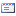 1Editor-in-Chief, British Medical Journal2Editor-in-Chief, International Nursing Review3Editor-in-Chief, Medical Journal of Australia4Editor-in-Chief, Danish Medical Journal5Editor-in-Chief, Journal of the American Medical Association6Editor-in-Chief, British Dental Journal7Editor-in-Chief, The Lancet8University of Exeter9Editor-in-Chief, African Journal of Primary Health Care & Family Medicine10Editor-in-Chief, National Medical Journal of India11Editor-in-Chief, Dubai Medical Journal12Editor-in-Chief, East African Medical Journal13University of Winchester